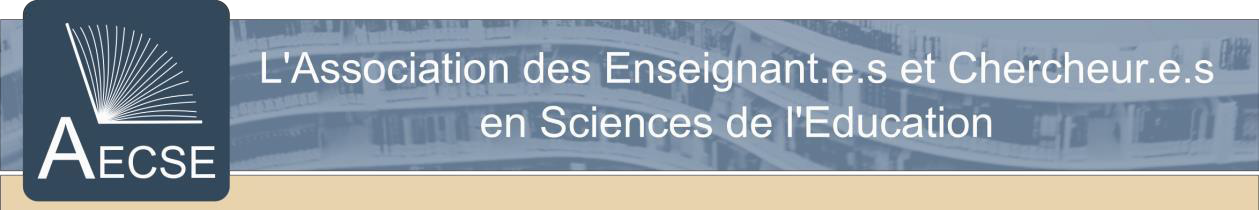 Samedi 26 novembre 2022En distancielLien : https://zoom.us/j/97941934511Bilan des travaux du CNU 70 et de l'HCERES  Comme chaque année, l'AECSE prend l'initiative d'organiser un samedi matin consacré à un bilan des travaux du CNU 70 et de l'HCERES. Cette intervention souhaitée par nos collègues, doctorant.e.s et jeunes docteur.e.s, est un moment unique d'information concernant les conditions d'accès au métier d'enseignant.e-chercheur.e, de suivi et de poursuite de carrière dans notre discipline, au sein des laboratoires et des unités de recherche. Elle est aussi l'occasion de faire connaître les positions du CNU ou de l'HCERES sur des dossiers d'actualité. Les questions suivantes seront notamment abordées par les intervenant.e.s : Activité du CNU (bilan rapide de la campagne de qualification MCF et PU 2021, CRCT, PEDR (pour ceux qui sont encore sous ce régime), informations relatives aux attendus et critères du CNU sur ces différents dossiers et exposition des prérogatives actuelles du CNU) Echanges souhaités à propos des pratiques diverses sur les dossiers RIPEC et de repyramidage mais aussi sur les comités de suivi de thèse. Activité de l'HCERES,Quel bilan rapide peut-on dresser sur les laboratoires et unités de recherche expertisés lors de la précédente vague ?Comment seront évalués les prochains laboratoires et unités de recherche ? Les critères d'évaluation globale des laboratoires et unités de recherche ont-ils évolué ?Quelle est la position de l’HCERES concernant les organisations en équipe, axes, thèmes des laboratoires et unités de recherche ?Quel impact du résultat d’une évaluation sur un laboratoire ou une unité de recherche ?Avec la mise en œuvre de la LPR, les sociétés savantes telles que l'AECSE seront-elles sollicitées ?Les interventions seront suivies d'échanges de questions-réponses avec les participant.es. Intervenant.e.s :Élisabeth Bautier, Référence HCERES 70ème sectionÉric Roditi, Président du CNU 70ème sectionProgramme : 9h30 : connexion 9h45 : accueil des intervenant.e.s et des participant.e.s, remerciements, présentation de la matinée 10h-11h : intervention de Éric Roditi 11h-11h30 : premier temps de questions-réponses 11h30-12h10 : intervention d'Élisabeth Bautier 12h10-12h30 : deuxième temps de questions-réponses